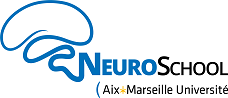 2020 Call for NeuroSchool PhD Research ProjectsOnce completed, the project should be sent at the latest on March 1st, 2020, through the indicated online form.Choose the call (be aware that you can only submit one project among the 3 choices below and the call from the Doctoral School):☐ International PhD (for graduates from non-French universities) - click here☐ International co-supervised PhD scholarships (“co-direction” or “co-tutelle”)click here ☐ PhD for residents or young MDs or PharmDs - click hereInclude a summary of the research project (max. 1 page in a Word document in 11 pt Verdana font), including:  State of the art Objectives Methods Expected resultsFeasibilityFor the co-supervised fellowship, explain the complementarity of the two laboratoriesExpected candidate profileFor the international co-supervised PhD fellowship, include in a single document and after the summary of the research project , a letter of commitment of the partner institution specifyingFunding details for the fellowship (including tuition fees, travelling costs, social security, insurance…) Administrative details demonstrating the feasibility of the co-supervision (or the co-tutelle/double degree, if this is the favourite option)Possible agreement about shared intellectual properties, publication authorship etc... Laboratory and team Laboratory and team Name & numberAddressHead of the laboratoryWebsite Team nameTeam LeaderNumber of HDRs in the team Partner laboratory (mandatory for the international co-supervised fellowships)Partner laboratory (mandatory for the international co-supervised fellowships)Name & numberAddressHead of the laboratoryWebsite Team nameTeam LeaderNumber of HDRs in the team (if AMU)Proposed PhD supervisorProposed PhD supervisorLast nameFirst nameFunction (grade)E-mail addressPhone numberHDR obtained on (date)Names of the currently supervised PhD student(s)Names and dates of the previously supervised PhD studentsPublications of the previously supervised PhD students (underline the names)Proposed PhD co-supervisor (Mandatory for the co-supervised fellowships)Proposed PhD co-supervisor (Mandatory for the co-supervised fellowships)Last nameFirst nameFunction (grade)E-mail addressPhone numberHDR obtained on (date)Names of the currently supervised PhD student(s)Names and dates of the previously supervised PhD studentsPublications of the previously supervised PhD students (underline the names)PhD ProjectPhD ProjectTitle of the proposed PhD research projectFor the international co-supervised fellowship, please detail the workload distribution among the two laboratories. For the international co-supervised fellowship, please detail the workload distribution among the two laboratories. Duration in the AMU lab (The fellowship cannot exceed 50% of the total duration)Duration in the partner lab 